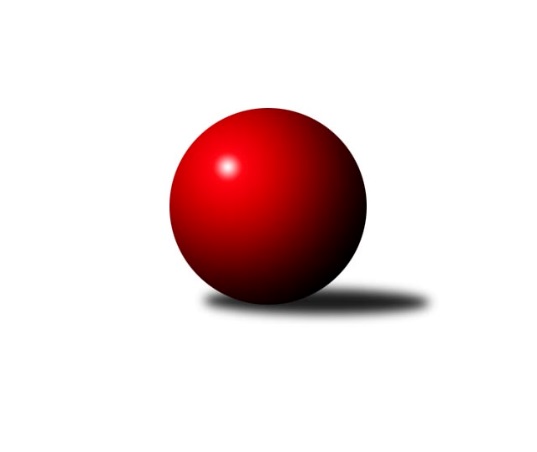 Č.14Ročník 2022/2023	24.2.2023Nejlepšího výkonu v tomto kole: 2674 dosáhlo družstvo: České Meziříčí BVýchodočeská soutěž skupina A 2022/2023Výsledky 14. kolaSouhrnný přehled výsledků:Rokytnice C	- Dobruška B	12:4	2484:2367		23.2.Červený Kostelec C	- České Meziříčí B	6:10	2619:2674		24.2.Tabulka družstev:	1.	České Meziříčí B	11	9	0	2	120 : 56 	 	 2496	18	2.	Červený Kostelec C	11	7	2	2	116 : 60 	 	 2479	16	3.	Dobruška B	12	5	1	6	96 : 96 	 	 2405	11	4.	Rokytnice C	11	4	1	6	72 : 104 	 	 2349	9	5.	Nová Paka C	11	1	0	10	44 : 132 	 	 2288	2Podrobné výsledky kola:	 Rokytnice C	2484	12:4	2367	Dobruška B	Radek Novák	 	 221 	 209 		430 	 0:2 	 449 	 	222 	 227		Jiří Slavík	Zdeněk Novotný nejst.	 	 201 	 220 		421 	 2:0 	 366 	 	194 	 172		Tomáš Frinta	Jaroslav Vízek *1	 	 192 	 160 		352 	 0:2 	 406 	 	190 	 216		Josef Lejp	Zuzana Tulková	 	 219 	 243 		462 	 2:0 	 375 	 	193 	 182		Marie Frydrychová	Vladimír Škoda	 	 196 	 195 		391 	 2:0 	 364 	 	214 	 150		Josef Petera	Jan Řebíček	 	 238 	 190 		428 	 2:0 	 407 	 	213 	 194		Petr Havlíkrozhodčí: Eva Novotnástřídání: *1 od 50. hodu Miloš JanoušekNejlepší výkon utkání: 462 - Zuzana Tulková	 Červený Kostelec C	2619	6:10	2674	České Meziříčí B	Vladimír Vodička	 	 212 	 242 		454 	 2:0 	 417 	 	223 	 194		Jaroslav Šrámek	Jiří Jiránek	 	 227 	 211 		438 	 0:2 	 466 	 	227 	 239		Jan Brouček	Pavel Janko	 	 226 	 217 		443 	 0:2 	 464 	 	216 	 248		Ondřej Brouček	Dalibor Chráska	 	 217 	 203 		420 	 2:0 	 399 	 	206 	 193		Jindřich Brouček	František Adamů st.	 	 208 	 245 		453 	 2:0 	 452 	 	217 	 235		David Štěpán	Jindřich Kašpar	 	 198 	 213 		411 	 0:2 	 476 	 	237 	 239		Jiří Broučekrozhodčí: Zdeněk KejzlarNejlepší výkon utkání: 476 - Jiří BroučekPořadí jednotlivců:	jméno hráče	družstvo	celkem	plné	dorážka	chyby	poměr kuž.	Maximum	1.	Jiří Slavík 	Dobruška B	441.32	296.1	145.2	3.1	5/5	(492)	2.	David Štěpán 	České Meziříčí B	435.72	303.8	131.9	5.9	5/5	(465)	3.	Jindřich Kašpar 	Červený Kostelec C	435.63	298.6	137.0	4.0	5/5	(476)	4.	František Adamů  st.	Červený Kostelec C	434.60	296.2	138.4	5.7	5/5	(465)	5.	Jaroslav Pumr 	České Meziříčí B	421.90	295.1	126.8	9.4	5/5	(438)	6.	Milan Vošvrda 	České Meziříčí B	416.30	295.8	120.5	10.4	5/5	(443)	7.	Petr Havlík 	Dobruška B	411.95	289.6	122.4	9.3	4/5	(457)	8.	Jindřich Brouček 	České Meziříčí B	409.52	284.0	125.5	7.3	5/5	(445)	9.	Daniel Válek 	Nová Paka C	407.88	288.5	119.3	10.5	5/5	(448)	10.	Petr Brouček 	České Meziříčí B	407.86	284.5	123.4	9.2	5/5	(452)	11.	Zdeněk Novotný  nejst.	Rokytnice C	406.63	283.8	122.9	7.6	4/5	(423)	12.	Vladimír Vodička 	Červený Kostelec C	403.93	282.7	121.2	10.5	5/5	(454)	13.	Jan Řebíček 	Rokytnice C	402.80	287.0	115.8	10.0	4/5	(430)	14.	Marie Frydrychová 	Dobruška B	402.60	284.4	118.2	9.8	5/5	(443)	15.	Milan Hašek 	Dobruška B	401.50	283.3	118.2	10.4	5/5	(457)	16.	Antonín Škoda 	Červený Kostelec C	399.06	277.6	121.5	10.0	4/5	(456)	17.	Bohuslav Bajer 	Nová Paka C	397.05	280.6	116.5	10.5	5/5	(450)	18.	Pavel Janko 	Červený Kostelec C	394.30	280.0	114.3	12.7	5/5	(443)	19.	Vladimír Škoda 	Rokytnice C	392.75	295.3	97.5	12.7	4/5	(432)	20.	Jaroslav Vízek 	Rokytnice C	391.63	286.8	104.8	11.4	4/5	(422)	21.	Zdeněk Kejzlar 	Červený Kostelec C	390.70	279.4	111.4	12.3	5/5	(462)	22.	Zuzana Tulková 	Rokytnice C	390.67	280.9	109.8	11.5	5/5	(462)	23.	Michal Horáček 	České Meziříčí B	386.50	282.2	104.3	12.9	4/5	(429)	24.	Eva Šurdová 	Nová Paka C	385.58	275.0	110.6	11.8	4/5	(427)	25.	Jiří Frinta 	Dobruška B	380.94	280.1	100.8	11.4	4/5	(433)	26.	Josef Petera 	Dobruška B	379.70	270.9	108.9	12.2	5/5	(412)	27.	Jana Vydrová 	Nová Paka C	371.06	266.3	104.7	12.8	5/5	(416)	28.	Milan Vaškovič 	Rokytnice C	362.25	274.4	87.9	19.0	4/5	(387)	29.	Lucie Tomčo 	Nová Paka C	334.47	252.0	82.5	18.7	5/5	(360)		Jiří Brouček 	České Meziříčí B	476.00	328.0	148.0	4.0	1/5	(476)		Ondřej Brouček 	České Meziříčí B	450.50	310.5	140.0	5.0	2/5	(464)		Jiří Jiránek 	Červený Kostelec C	443.00	316.5	126.5	7.5	2/5	(448)		Jan Brouček 	České Meziříčí B	441.00	296.5	144.5	3.5	2/5	(466)		Jaroslav Šrámek 	České Meziříčí B	440.00	309.5	130.5	8.0	2/5	(463)		Dalibor Chráska 	Červený Kostelec C	436.50	297.5	139.0	4.0	2/5	(453)		Radek Novák 	Rokytnice C	433.92	301.1	132.8	6.3	2/5	(460)		Vladimír Gütler 	Dobruška B	420.00	294.0	126.0	6.0	2/5	(442)		Jaroslav Weihrauch 	Nová Paka C	415.00	276.0	139.0	10.0	1/5	(415)		Josef Lejp 	Dobruška B	411.67	289.3	122.3	7.7	3/5	(435)		Jan Bernhard 	České Meziříčí B	411.00	291.0	120.0	7.0	2/5	(439)		Filip Ladnar 	Červený Kostelec C	410.25	285.3	125.0	8.0	2/5	(424)		Jan Lutz 	Rokytnice C	407.50	294.0	113.5	9.8	3/5	(423)		Eva Novotná 	Rokytnice C	398.33	283.7	114.7	11.3	3/5	(407)		Jaroslav Gottstein 	Nová Paka C	395.75	284.9	110.8	15.2	2/5	(422)		Jakub Soviar 	Nová Paka C	388.00	277.0	111.0	11.5	2/5	(392)		Tomáš Jeníček 	Dobruška B	381.00	263.5	117.5	11.0	1/5	(388)		Jan Soviar 	Nová Paka C	380.00	258.7	121.3	11.3	3/5	(388)		Josef Antoš 	Nová Paka C	366.50	271.5	95.0	17.0	2/5	(378)		Tomáš Frinta 	Dobruška B	353.83	256.4	97.4	16.6	3/5	(380)		Miloš Janoušek 	Rokytnice C	330.17	244.2	86.0	16.8	3/5	(340)		Milan Brouček 	České Meziříčí B	323.00	236.0	87.0	26.0	1/5	(323)Sportovně technické informace:Starty náhradníků:registrační číslo	jméno a příjmení 	datum startu 	družstvo	číslo startu
Hráči dopsaní na soupisku:registrační číslo	jméno a příjmení 	datum startu 	družstvo	Program dalšího kola:15. kolo2.3.2023	čt	17:00	České Meziříčí B - Rokytnice C	2.3.2023	čt	17:00	Nová Paka C - Červený Kostelec C	Nejlepší šestka kola - absolutněNejlepší šestka kola - absolutněNejlepší šestka kola - absolutněNejlepší šestka kola - absolutněNejlepší šestka kola - dle průměru kuželenNejlepší šestka kola - dle průměru kuželenNejlepší šestka kola - dle průměru kuželenNejlepší šestka kola - dle průměru kuželenNejlepší šestka kola - dle průměru kuželenPočetJménoNázev týmuVýkonPočetJménoNázev týmuPrůměr (%)Výkon1xJiří BroučekČ. Meziříčí B4761xJiří BroučekČ. Meziříčí B117.724761xJan BroučekČ. Meziříčí B4662xZuzana TulkováRokytnice C115.34621xOndřej BroučekČ. Meziříčí B4641xJan BroučekČ. Meziříčí B115.244662xZuzana TulkováRokytnice C4621xOndřej BroučekČ. Meziříčí B114.754641xVladimír VodičkaČ. Kostelec C4542xVladimír VodičkaČ. Kostelec C112.274548xFrantišek Adamů st.Č. Kostelec C4539xJiří SlavíkDobruška B112.05449